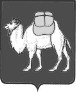 ТЕРРИТОРИАЛЬНАЯ ИЗБИРАТЕЛЬНАЯ КОМИССИЯ  СОСНОВСКОГО РАЙОНАРЕШЕНИЕс. ДолгодеревенскоеВ соответствии со статьей 63 Федерального закона от 12 июня 2002 года № 67-ФЗ «Об основных гарантиях избирательных прав и права на участие в референдуме граждан Российской Федерации», и в соответствии со статьей 41 Закона Челябинской области «О муниципальных выборах в Челябинской области», территориальная избирательная комиссия Сосновского района (с полномочиями окружной избирательной комиссии) РЕШАЕТ:1. Назначить ответственных лиц для контроля за изготовлением, доставкой и передачей избирательных бюллетеней для голосования на дополнительных выборах депутата Собрания депутатов Сосновского муниципального района шестого созыва одномандатному избирательному округу № 12: Скоков А.М. – заместителя председателя территориальной избирательной комиссии Сосновского района;Щастливую И.М. - секретаря территориальной избирательной комиссии Сосновского района;Потешкина А.А.  - члена территориальной избирательной комиссии Сосновского района с правом решающего голоса;Тягнирядно Т.А. - члена территориальной избирательной комиссии Сосновского района с правом решающего голоса.2. Разместить настоящее решение в разделе территориальной избирательной комиссии на официальном сайте администрации Сосновского муниципального района в информационно-телекоммуникационной сети «Интернет». 3. Контроль за выполнением настоящего решения возложить на секретаря комиссии И.М. Щастливую.03 августа 2021 года                     № 17/114-5О назначении ответственных лиц для контроля за изготовлением, доставкой и передачей избирательных бюллетеней для голосования на дополнительных выборах депутата Собрания депутатов Сосновского муниципального района шестого созыва одномандатному избирательному округу № 12Председатель комиссии                        Т.Б. КорниенкоСекретарь комиссии                       И.М. Щастливая